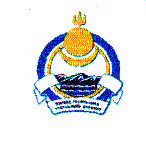 СОВЕТ ДЕПУТАТОВ МУНИЦИПАЛЬНОГО ОБРАЗОВАНИЯ СЕЛЬСКОЕ ПОСЕЛЕНИЕ «ГИЛЬБИРИНСКОЕ»ИВОЛГИНСКОГО РАЙОНА РЕСПУБЛИКИ БУРЯТИЯ          № 46                           у.Хурамша                                « 17 »  марта  2015 года                                                                      «Об утверждении Порядка определения размера арендной платы  за земельные участки, находящиеся в муниципальной  собственности  муниципального образования сельского поселения «Гильбиринское» Иволгинского района Республики Бурятия , и земельные участки, муниципальная собственность на которые не разграничена, предоставленные в аренду без торгов» В соответствии со статьей 39.7 Земельного кодекса Российской Федерации, статьей 4 Закона Республики Бурятия от 30.12.2003 № 601-III «О земле»  Совет депутатов  муниципального образования сельское поселение «Гильбиринское» решает:Утвердить прилагаемый Порядок определения размера арендной платы за земельные участки, находящиеся в муниципальной собственности муниципального образования сельское поселение «Гильбиринское» Иволгинского района Республики Бурятия, и земельные участки, муниципальная собственность на которые не разграничена, предоставленные в аренду без торгов.Настоящее решение подлежит обнародованию  в установленном порядке.     Настоящее решение вступает в силу с 1 марта 2015 года.Контроль за исполнением настоящего решения оставляю за собойГлава муниципального образования 
сельское поселение «Гильбиринское»                                              Е.Д. БадмаевПОРЯДОКопределения размера арендной платы за земельные участки, находящиеся в муниципальной собственности муниципального образования сельское поселение «Гильбиринское Иволгинского района Республики Бурятия, и земельные участки, муниципальная собственность на которые не разграничена, предоставленные в аренду без торгов1. Настоящий порядок разработан в соответствии со статьей 39.7 Земельного кодекса Российской Федерации, Законом Республики Бурятия от 30.12.2003 № 601-III «О земле» и устанавливает порядок определения размера арендной платы за земельные участки, находящиеся в муниципальной собственности сельского поселения «Гильбиринское», и расположенные на территории муниципального образования сельское поселение «Гильбиринское» земельные участки, муниципальная собственность на которые не разграничена, предоставленные в аренду без торгов (далее – земельные участки).2. Ежегодная арендная плата определяется на основании кадастровой стоимости земельного участка и рассчитывается в размере:2.1. 0,1 процента в отношении:а) земельного участка, предоставленного юридическим лицам в соответствии с указом или распоряжением Президента Российской Федерации;б) земельного участка, предоставленного юридическим лицам в соответствии с распоряжением Правительства Российской Федерации для размещения объектов социально-культурного назначения, реализации масштабных инвестиционных проектов в соответствии с подпунктом 2 пункта 2 статьи 39.6 Земельного кодекса Российской Федерации;в) земельного участка, предоставленного юридическим лицам в соответствии с распоряжением Главы Республики Бурятия для размещения объектов социально-культурного и коммунально-бытового назначения, реализации масштабных инвестиционных проектов в соответствии с подпунктом 3 пункта 2 статьи 39.6 Земельного кодекса Российской Федерации;г) земельного участка, предоставленного резиденту зоны территориального развития, включенному в реестр резидентов зоны территориального развития, в границах указанной зоны для реализации инвестиционного проекта в соответствии с инвестиционной декларацией;д) земельного участка, предоставленного в соответствии с пунктом 3 или 4 статьи 39.20 Земельного кодекса Российской Федерации лицам, которым находящиеся на неделимом земельном участке здания, сооружения, помещения в них принадлежат на праве хозяйственного ведения и оперативного управления.2.2. 0,6 процента в отношении:а) земельного участка, образованного из земельного участка, предоставленного некоммерческой организации, созданной гражданами, для комплексного освоения территории в целях индивидуального жилищного строительства, за исключением земельных участков, отнесенных к имуществу общего пользования, членам данной некоммерческой организации или, если это предусмотрено решением общего собрания членов данной некоммерческой организации, данной некоммерческой организации;б) земельного участка, образованного из земельного участка, предоставленного некоммерческой организации, созданной гражданами, для ведения садоводства, огородничества, дачного хозяйства, за исключением земельных участков, отнесенных к имуществу общего пользования, членам данной некоммерческой организации;в) земельного участка, предоставленного крестьянскому (фермерскому) хозяйству или сельскохозяйственной организации в случаях, установленных Федеральным законом «Об обороте земель сельскохозяйственного назначения»;г) земельного участка, предоставленного гражданам для индивидуального жилищного строительства, ведения личного подсобного хозяйства в границах населенного пункта, садоводства, дачного хозяйства, гражданам и крестьянским (фермерским) хозяйствам для осуществления крестьянским (фермерским) хозяйством его деятельности в соответствии со статьей 39.18 Земельного кодекса Российской Федерации;д) земельного участка, предоставленного религиозным организациям, казачьим обществам, внесенным в государственный реестр казачьих обществ в Российской Федерации (далее - казачьи общества), для осуществления сельскохозяйственного производства, сохранения и развития традиционного образа жизни и хозяйствования казачьих обществ на территории, определенной в соответствии с законом Республики Бурятия;е) земельного участка, предоставленного гражданину для сенокошения, выпаса сельскохозяйственных животных, ведения огородничества или земельного участка, расположенного за границами населенного пункта, гражданину для ведения личного подсобного хозяйства;ж) земельного участка, необходимого для осуществления видов деятельности в сфере охотничьего хозяйства, и предоставленного лицу, с которым заключено охот хозяйственное соглашение;з) земельного участка, предоставленного лицу, обладающему правом на добычу (вылов) водных биологических ресурсов на основании решения о предоставлении их в пользование, договора о предоставлении рыбопромыслового участка или договора пользования водными биологическими ресурсами, для осуществления деятельности, предусмотренной указанными решением или договорами;и) земельного участка, предназначенного для ведения сельскохозяйственного производства, предоставленного арендатору, который надлежащим образом использовал такой земельный участок, при условии, что заявление о заключении нового договора аренды такого земельного участка подано этим арендатором до дня истечения срока действия ранее заключенного договора аренды такого земельного участка.2.3. 1,6 процента в отношении:а) земельного участка, предоставленного для выполнения международных обязательств Российской Федерации, а также юридическим лицам для размещения объектов, предназначенных для обеспечения электро-, тепло-, газо- и водоснабжения, водоотведения, связи, нефтепроводов, объектов федерального, регионального или местного значения;б) земельного участка, образованного из земельного участка, предоставленного для комплексного освоения территории, лицу, с которым был заключен договор аренды такого земельного участка;в) земельного участка, на котором расположены объекты незавершенного строительства, предоставленного однократно для завершения их строительства собственникам объектов незавершенного строительства в случаях, предусмотренных пунктом 5 статьи 39.6 Земельного кодекса Российской Федерации;г) земельного участка, расположенного на прилегающей к особой экономической зоне территории, предоставленного резиденту особой экономической зоны или управляющей компании в случае привлечения ее в порядке, установленном законодательством Российской Федерации об особых экономических зонах, для выполнения функций по созданию за счет средств федерального бюджета, бюджета Республики Бурятия, местного бюджета, внебюджетных источников финансирования объектов недвижимости на прилегающей к особой экономической зоне территории и по управлению этими и ранее созданными объектами недвижимости;д) земельного участка, необходимого для осуществления деятельности, предусмотренной концессионным соглашением, и предоставленного лицу, с которым заключено концессионное соглашение;е) земельного участка, предоставленного для осуществления деятельности Государственной компании «Российские автомобильные дороги» в границах полос отвода и придорожных полос автомобильных дорог;ж) земельного участка, предоставленного юридическому лицу для размещения ядерных установок, радиационных источников, пунктов хранения ядерных материалов и радиоактивных веществ, пунктов хранения, хранилищ радиоактивных отходов и пунктов захоронения радиоактивных отходов, решения о сооружении и о месте размещения которых приняты Правительством Российской Федерации;з) земельного участка, предоставленного арендатору (за исключением арендаторов земельных участков, указанных в подпункте «и» пункта 2.2 настоящего Порядка), если этот арендатор имеет право на заключение нового договора аренды такого земельного участка в соответствии с пунктами 3 и 4 статьи 39.6 Земельного кодекса Российской Федерации;2.4. 2 процента в отношении земельных участков, не указанных в пунктах 2.1-2.3 и пунктах 3-6 настоящего Порядка.3. Ежегодная арендная плата за земельный участок равна размеру земельного налога, рассчитанного в отношении такого земельного участка, в случае заключения договора аренды земельного участка:3.1. С лицом, которое в соответствии с Земельным кодексом Российской Федерации имеет право на предоставление в собственность земельного участка без проведения торгов в случае, если такой земельный участок зарезервирован для государственных или муниципальных нужд либо ограничен в обороте.3.2. С лицом, с которым заключен договор о развитии застроенной территории, если земельный участок образован в границах застроенной территории, подлежащей развитию, и предоставлен указанному лицу.3.3. С лицом, заключившим договор об освоении территории в целях строительства и эксплуатации наемного дома коммерческого использования или договор об освоении территории в целях строительства и эксплуатации наемного дома социального использования, в отношении земельного участка, предоставленного этому лицу для освоения территории в целях строительства и эксплуатации наемного дома коммерческого использования или для освоения территории в целях строительства и эксплуатации наемного дома социального использования, и в случаях, предусмотренных законом Республики Бурятия, с некоммерческой организацией, созданной Республикой Бурятия или муниципальным образованием для освоения территорий в целях строительства и эксплуатации наемных домов социального использования, в отношении земельного участка, предоставленного этой организации для освоения территории в целях строительства и эксплуатации наемного дома социального использования.3.4. С гражданами, имеющими в соответствии с федеральными законами, законами Республики Бурятия право на первоочередное или внеочередное приобретение земельных участков.3.5 С юридическим лицом, заключившим договор об освоении территории в целях строительства жилья экономического класса или договор о комплексном освоении территории в целях строительства жилья экономического класса, в отношении земельных участков, предоставленных такому юридическому лицу в соответствии с договором об освоении территории в целях строительства жилья экономического класса или договором о комплексном освоении территории в целях строительства жилья экономического класса.3.6. С юридическим лицом, заключившим договор о комплексном освоении территории в целях строительства жилья экономического класса, в отношении земельных участков, образованных из земельного участка, предоставленного для комплексного освоения территории в целях строительства жилья экономического класса такому юридическому лицу в соответствии с данным договором.3.7. С лицом, использующим земельный участок, образованный в результате раздела ограниченного в обороте земельного участка, предоставленного некоммерческой организации, созданной гражданами, для ведения садоводства, огородничества, дачного хозяйства или для комплексного освоения территории в целях индивидуального жилищного строительства и отнесенного к имуществу общего пользования, данной некоммерческой организации.3.8. С лицом, которому земельный участок предоставлен взамен земельного участка, предоставленного гражданину или юридическому лицу на праве аренды и изымаемого для государственных или муниципальных нужд.3.9. С лицом, которому земельный участок предоставлен для размещения водохранилищ и (или) гидротехнических сооружений, если размещение этих объектов предусмотрено документами территориального планирования в качестве объектов федерального, регионального или местного значения.3.10. С лицом, которому предоставлен земельный участок для строительства и размещения объектов образования, здравоохранения, физической культуры и спорта, социального и коммунального обслуживания, а также объектов для осуществления деятельности по охране окружающей среды и защите животных.3.11. С лицом, которому предоставлен земельный участок, и который имеет право на освобождение от уплаты земельного налога в соответствии с законодательством о налогах и сборах.4. При переоформлении права постоянного (бессрочного) пользования земельными участками на право аренды земельных участков ежегодная арендная плата устанавливается в размере:4.1. Двух процентов кадастровой стоимости арендуемых земельных участков.4.2. Трех десятых процента кадастровой стоимости арендуемых земельных участков из земель сельскохозяйственного назначения.4.3. Полутора процентов кадастровой стоимости арендуемых земельных участков, изъятых из оборота или ограниченных в обороте.5. Размер арендной платы за земельные участки, предоставленные для размещения объектов, предусмотренных подпунктом 2 пункта 1 статьи 49 Земельного кодекса Российской Федерации, а также для проведения работ, связанных с пользованием недрами, равен размеру арендной платы, рассчитанному для соответствующих целей в отношении земельных участков, находящихся в федеральной собственности.6. Ежегодная арендная плата за земельный участок, предоставленный лицу в соответствии с пунктом 15 статьи 3 Федеральный закон от 25.10.2001 № 137-ФЗ «О введении в действие Земельного кодекса Российской Федерации» для жилищного строительства или лицу, к которому перешли права и обязанности по договору аренды такого земельного участка, устанавливается:6.1. В размере двух с половиной процентов от кадастровой стоимости земельного участка в случае, если объекты недвижимости на предоставленном земельном участке не введены в эксплуатацию по истечении двух лет с даты заключения договора аренды земельного участка.6.2. В размере пяти процентов от кадастровой стоимости земельного участка в случае, если объекты недвижимости на предоставленном земельном участке не введены в эксплуатацию по истечении трех лет с даты заключения договора аренды земельного участка.7. При заключении договоров аренды земельных участков органы местного самоуправления, исполнительные органы государственной власти Республики Бурятия, осуществляющие полномочия арендодателя в отношении соответствующих земельных участков (далее – Арендодатели), устанавливают в таких договорах аренды случаи и периодичность изменения арендной платы. При этом арендная плата ежегодно, но не ранее чем через год после заключения договора аренды земельного участка, изменяется в одностороннем порядке Арендодателем на размер уровня инфляции, установленного в федеральном законе о федеральном бюджете на очередной финансовый год и плановый период, который применяется ежегодно по состоянию на начало очередного финансового года, начиная с года, следующего за годом, в котором заключен указанный договор аренды. При заключении договора аренды земельного участка, в соответствии с которым арендная плата рассчитана на основании кадастровой стоимости земельного участка, в таком договоре Арендодателем предусматривается возможность изменения им арендной платы в одностороннем порядке в связи с изменением кадастровой стоимости земельного участка. При этом арендная плата подлежит перерасчету по состоянию на 1 января года, следующего за годом, в котором произошло изменение кадастровой стоимости. В этом случае индексация арендной платы с учетом размера уровня инфляции в году, в котором был произведен перерасчет в связи с изменением кадастровой стоимости, не проводится.Изменение Арендодателем в одностороннем порядке ежегодного размера арендной платы, определенного в соответствии с пунктом 4 настоящего Порядка, предусматривается в  договорах аренды земельных участков только в связи с изменением кадастровой стоимости соответствующего земельного участка.8. В случае, если на стороне арендатора выступают несколько лиц, арендная плата для каждого из них определяется пропорционально их доле в праве на арендованное имущество в соответствии с договором аренды.Приложение к решению Совета депутатовМО СП «Гильбиринское» от «____» ____ 2015 №________